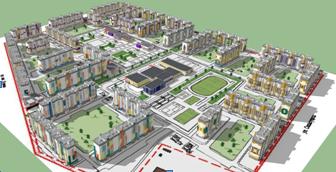 По состоянию на 17.07.2015Наименование застройщикаООО "Флагман" Наименование проекта, адрес.28 микрорайон, г.ВолжскийКадастровый номер земельного участка,площадь (га)34:35:030210:17Площадь – 30,231 га Общая площадь жилья, строящегося по проекту (кв. м.)271580 м2в т.ч. по Программе 51853 м2Общее количество жилых помещений (квартир)6320 шт.в т.ч. по Программе 860 шт.Рыночная стоимость жилья в месте реализации проекта44100 руб./м2Стоимость жилья экономического класса по проекту от 32894,74 до 34885,91 руб./м2Стадия реализации проекта строительства (краткое описание)I очередь:ул. Карбышева, 134:  
возведен на уровне 1-го и 2-го этажей;ул. Ленина, 351: возведен полностью, ведутся отделочные работы готовится к сдаче 06.2015;ул. Ленина, 353: возведен полностью, ведутся отделочные работы.II очередь:ул. Карбышева, 128, 130: проект на экспертизе;ул. Карбышева, 132 проект на экспертизе.III очередь:ул. Карбышева, 126, 116 – проект в стадии разработки.Плановые сроки ввода жилья в рамках Программы51853 м 2в т.ч. в 2015 году (кв.м. / квартир)12430 м 2/ 206 шт.в т.ч. в 2016 году (кв.м. / квартир)23108 м 2 / 383 шт.в т.ч. в 2017 году (кв.м. / квартир)16315 м 2 / 271 шт.Начало продаж квартир15.05.2015Количество проданных квартир24Информация о проектеМатериалы несущих конструкций объекта недвижимостиФундаменты – монолитная железобетонная плитаСтены технического подполья – бетонные блоки стен подваловМатериалы ограждающих конструкций – объёмные блоки ОАО «КОД», утепленные панели-скорлупыЛестничные клетки - объёмные блоки ОАО «КОД»Лестничные марши и площадки, лифтовые шахты – сборные железобетонные изделия ОАО «КОД»Чердак - объёмные блоки ОАО «КОД»Кровля – плоская из наплавляемых материалов с внутренним водостоком Внутренняя отделкаОтделка:Лестничная клетка, лифтовый холл- стены: масляная окраска h=1,8м;  выше - клеевая побелка- потолок: клеевая побелка- полы: цементные с железнением, половая керамическая плитка в лифтовом холлеЖилые комнаты и коридоры:- полы: линолеум по цементно-песчаной стяжке- стены: обои обыкновенного качества- потолок: клеевая побелкаКухня:- полы: линолеум по цементно-песчаной стяжке- стены: обои моющиеся на бумажной основе керамическая глазурованная плитка по фронту рабочей зоны - 3,2х0,6м (h)- потолок: клеевая побелкаВанная и санузел:- полы: половая керамическая плитка- стены: керамическая глазурованная плитка на 
h= 2.1м, выше – клеевая побелка - потолок: клеевая побелка.ОборудованиеКухня:Кухонная плита: газовая, четырёх - комфорочнаяРаковина стальная в комплекте с пластмассовым выпуском, сифоном и смесителемВанная и санузел: Полотенцесушитель: стальная трубаВанна: стальная в комплекте с пластмассовым выпуском, переливом, сифоном, смесителем и душевым шлангом  Умывальник: фаянсовый в комплекте с пластмассовым выпуском и сифономУнитаз: фаянсовый в комплекте Информация о выкупе сетейВ стадии согласования и подписания предварительный договор выкупа на:1. Магистральные кольцевые линии хоз.- питьевого водопровода d=315мм, d=225мм и перемычки между существующими водоводами микрорайонов № 19, 23, 26, 27 и кольцевыми линиями для обеспечения водой микрорайона № 28, общей протяжённостью 4 102,6м.Цена объекта на дату заключения Предварительного договора - 19 680 028,2 руб. с НДС.2. Самотечная канализационная линия d=200мм, d=250мм, d=315мм, d=400мм, d=500мм с участком напорной канализационной линии d=315мм и канализационной насосной станцией H=10м от жилых домов до точки врезки в действующий канализационный коллектор d=1200мм по улице Александрова, общей протяжённостью 1890,2м.Цена объекта на дату заключения Предварительного договора - 18 435 285,1 руб. с НДС.ИнфраструктураРешение социальных проблем: общеобразовательная школа на 1500 мест, комплекс дошкольных образовательных учреждений (ДОУ) на 900 мест, поликлиника на 164 посещения в смену.Решение проблемы парковки: 200 машиномест на автостоянках постоянного хранения автомобилей (открытые) и 765 машиномест на гостевых автостоянках.Условия для малого бизнеса: торговые центры 1922 кв. м.Комфортная среда: тротуары, велосипедные дорожки, бульвары, скверы, другое.